ČESKÝ JAZYK	 +   MATEMATIKA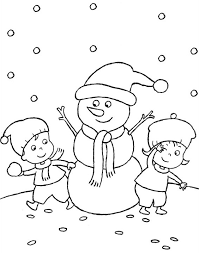 Úterý 16. 2. 2021SPOLEČNÁ PRÁCE VE SKUPINÁCH NA MEET se nemusí dokončit, pokud při společné práci nestíháte.Připravíte si: ČJ + M = učebnici M, ČJ, sešity M+ČJ, ČJ pracovní sešit, Pravopis podstatných jmen rodu MUŽSKÉHO – ŽLUTÝ  pracovní sešit ČJ: Téma učiva: Vzory podstatných jmen RODU MUŽSKÉHO – pravopisŠkolákov – vzory podstatných jmen rodu MUŽSKÉHO – pravopisné procvičováníPS 46/37   PS47/41,42M: Téma učiva: ZÁVISLOST A VZTAHY MEZI ČÍSLY – PŘÍMÁ ÚMĚRNOSTUČEBNICE: 42/ 7,8,11PO VÝUCE NA MEETu následuje SAMOSTATNÁ PRÁCE, kontrola proběhne následující den:ČJ: 47/43 TENTO TÝDEN ČTEME ČÍTANKU 98-107 